Meeting Notice and AgendaTown Board of TrusteesSpecial Board MeetingJanuary 14, 201711:00 amMounds Community Building15 W 14th St, Mounds, OK 740471. Call to Order                            Time __________2. Roll Call     Veale ___ Jackson, D ___ Reynolds ___ Ingham ___ Jackson, R ___12. Executive Session The Board will consider retiring into Executive Session for the purpose of discussion related to the employment, hiring, appointment, promotion, demotion, disciplining or resignation of individual salaried public officer or employees (Town Administrator), in accordance with O.S. Title 25, Section 307(B)(1): Motion _____________________    Second _______________________Roll call: Veale ___ Jackson, D ___ Reynolds ___ Ingham ___ Jackson, R ___  Council will consider returning to the Regular Meeting following the Executive Session. Time _______Board will consider and take any action deemed appropriate, as a result of the Executive Session.Motion _____________________    Second _______________________13. Adjournment               Time _______________This agenda was filed in the office of the Town Clerk and posted at _7__ pm on January 11, 2017 at the Mounds Municipal Building located at 1319 Commercial Ave, Mounds, OK 74047 and the Mounds Community Building located at 15 W 14th St, in Mounds, OK 74047, by Town Clerk Kristin Haddock. 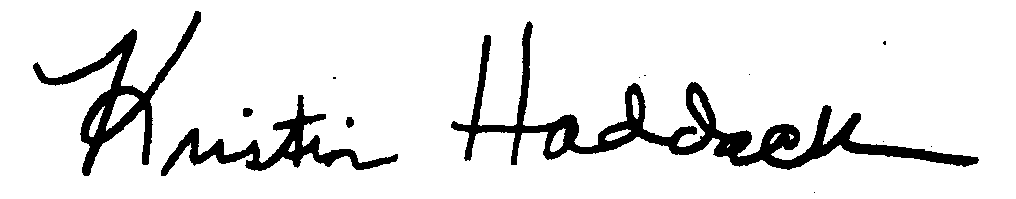                                                                                 																          		 		Kristin Haddock Town Clerk 